The Singer Motor Company: its History and its VehiclesBRIEF SUMMARY AND ORDERING INFORMATION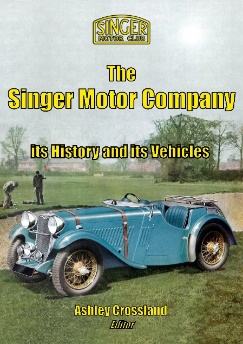 The Singer Motor Company: its History and its Vehicles, edited by Ashley Crossland, is the collective work of a number of knowledgeable Singer enthusiasts who have been able to infuse an extensive appreciation of the vehicles and their particular attributes.  Of equal importance has been the inclusion of over 400 photographs and illustrations, many previously unpublished, all of which contribute to make this a thorough and detailed history of the Singer Motor Company and its products.This generously illustrated book is hard-backed with a smart dust jacket and quality sewn binding; it is 394 pages in length.  Annabel Levaux, SMC Vice-President and great-great-granddaughter of George Singer himself, has kindly written a dedication which appears in the opening pages.--------------------------------------------------------------------------------------------------------------------------------------------------------------------------PRICES SINGLE COPY	Book price for collection in person	£36Book price 1st class post 	 	£45.50Book price 2nd class post 	 	£44.50For overseas or multiple copies enquire Peter Brown e-mail: PeterbrownSMC@outlook.com  phone +44 (0) 7717 653757--------------------------------------------------------------------------------------------------------------------------------------------------------------------------------------------PAYMENT METHODSSterling Cheque: Send cheque payable to “SINGER MOTOR CLUB” to Peter Brown with the order form.Direct Transfer:  Lloyds - Sort Code: 30-98-97; Account number: 80685068 BIC: LOYDGB21031, IBAN:GB91 LOYD 3098 9780 6850 68PayPal: Go to PayPal button at bottom of Regalia page on SMC Web Site, https://singermc.club/regalia/, and follow the instructions.For PayPal and Direct Transfer please use a reference to indicate who you are and to confirm that the payment is for a book.- - - - - - - - - - - - - - - - - - - - - - - - - - - - - - - - - - - - - - - - - - - - - - - - - - - - - - - - - - - - - - - - - - - - - - - - - - - - - - - - - - - - - - - - - - - - - - - - - - - - - ORDER FORMTo order your copy please complete the following:Please send me …………..  copies of The Singer Motor Company: its History and its vehicles      Club Membership Number…………………Name……………………………………………………... Contact details: Telephone……………………..……..  Email Address…………………..……………………Postal Address        …………………………………………………………………………………………….	                  …………………………………………………………………………………………….	                  …………………………………………………………………………….……………..                           Postcode…………………………………….……I enclose my remittance of……………….  Inc P&P  or I have paid on-line via direct transfer      (please indicate which payment method)      				      or  I have paid by PayPalSend your completed form to: Peter Brown, 8A Downland Avenue, Peacehaven, East Sussex, BN10 8HU, United KingdomAlternatively, for direct transfer or PayPal, scan the form and send to PeterbrownSMC@outlook.com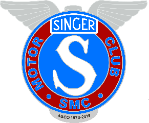 